04016 Създаване на дух на доброволчество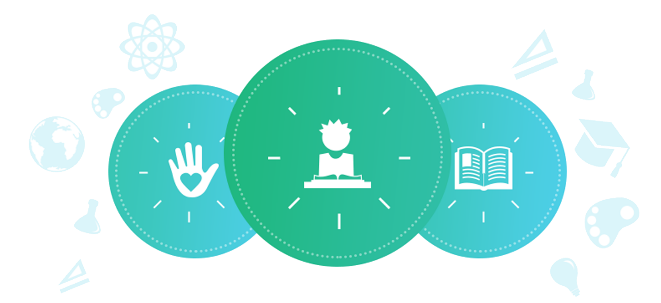 Клас:  4тиТози урок подчертава, че доброволчеството е отговорност на гражданите. Приносът на доброволците представлява положително социално действие за благото на обществото.Продължителност: Две занятия по 40 минутиЦели: Формиране на знания и умения за доброволчеството като инициатива в полза на другите;Формиране на умения за избиране на доброволчески проект на базата на интереси, нужди и проучване.Очаквани резултати:Учениците ще:оценят значението на доброволческите инициативи в полза на другите;дефинират начини, по които доброволци помагат на другите;изградят дух на задружност и удоволствие от общата работа. Материали: наръчник на доброволеца – в печатен вариант или електронен:https://timeheroes.org/media/uploads/handbook/timeheroesvolunteerhandbook.pdf компютър и връзка с интернет Библиографиявидео от Кариера с кауза: https://www.youtube.com/watch?v=MoOt6ARHZMM идеи за доброволчество: от сайта Time heroes https://timeheroes.org/bg/   (Приложение 1) репортаж за хората от един блок в гр. Перник, които сами са реновирали сградата си - https://www.youtube.com/watch?v=MBw7sZaPhQg ИнструкцииУрок № 1Изгледайте заедно видеото, в което хората с общи усилия реставрират сградата, в която живеят: https://www.youtube.com/watch?v=MBw7sZaPhQgКоментирайте какво те са направили, за да е по-добър живота им? Попитайте учениците: „Колко от вас някога доброволно са отделили от времето си, за да помогнат на някой друг? Какво означава да бъдеш доброволец?“ Дефинирайте думата доброволец (някой, който извършва работата или предоставя услуга без заплащане в подкрепа на кауза или група от хора). Кажете на учениците, че бихте искали да се огледат и да помислят за потребности в училището и в общността, които могат да бъдат решени чрез доброволчески проект. Раздайте Работен лист с идеи за доброволчество (Приложение 1).  Помолете учениците да работят по двойки и да запишат проблеми или потребности, които виждат около себе си и които могат да бъдат решени с доброволчески труд. Разгледайте част от каузите на https://timeheroes.org/bg/ - коментирайте заедно с децата за какво човек може да доброволства, ако има време и желание. Цитирайте някои данни от изследвания за доброволчество – например статистика на TimeНeroes – платформа, която свърза каузи с доброволците, които полагат труд и експертиза за тях: TimeHeroes  - timeheroes.org  е най-голямата платформа за доброволчество в България. Тя свързва хората, които искат да помагат, с каузите, които имат нужда от подкрепа. Проблемът, който решават, е че много хора искат да даряват своето време и умения, но не знаят къде и как. В същото време стотици организации имат нужда от подкрепа за своите каузи. TimeHeroes е мостът между двете групи, „едно гише“ за доброволчество, единственото място, което публикува системно информация за всички актуални доброволчески инициативи в страната. 20 000 доброволци са се регистрирала в платформата в края на 2015 г., които са подкрепили общо 35 000 пъти повече от 900 инициативи, случили се в 110 населени места в България. TimeHeroes е основният, а често и единственият източник на доброволци за българските неправителствени организации. Чрез платформата доброволците са намерили повече от 520 НПО, неформални групи и активни граждани. Урок № 2Гледайте заедно видеото от Кариери с кауза – https://www.youtube.com/watch?v=MoOt6ARHZMM и коментирайте защо хората доброволстват и какво им дава доброволчеството.Припомнете си Работния лист с идеи за доброволчество от предишния урок и помолете децата  да напишат есе, като използват примери, основани на наученото, или личен опит,  в което да опишат как един човек може да повлияе на живота на другите чрез доброволчество. За каква кауза те биха доброволствали? Прочетете на глас написаното и обсъдете идеите на децата. Приложение № 1Работен лист с идеи за доброволчество  Указания: Работете по двойки и запишете идеи за проблеми или потребности, които сте забелязали. Действия в отговор на една от тези потребности може да стане доброволчески проект за класа. Потребности на децата в нашето училище: 1. ____________________________________________  2. ____________________________________________  3. ____________________________________________ Неща, които е нужно да се направят в района на училището: 1. _____________________________________________  2. _____________________________________________  3. _____________________________________________ Неща, които е нужно да се направят в квартала: 1. _____________________________________________  2. _____________________________________________  3. _____________________________________________ Неща, които е нужно да се направят в общността: 1. _____________________________________________  2. _____________________________________________  3. _____________________________________________Приложение № 2 Наръчник на доброволеца https://timeheroes.org/media/uploads/handbook/timeheroesvolunteerhandbook.pdfПечатно издание или онлайн вариант. В него може да откриете „тайни” за мотивацията на доброволеца, организирането на акциите, проблемите и решенията, които доброволците намират и т.н. 